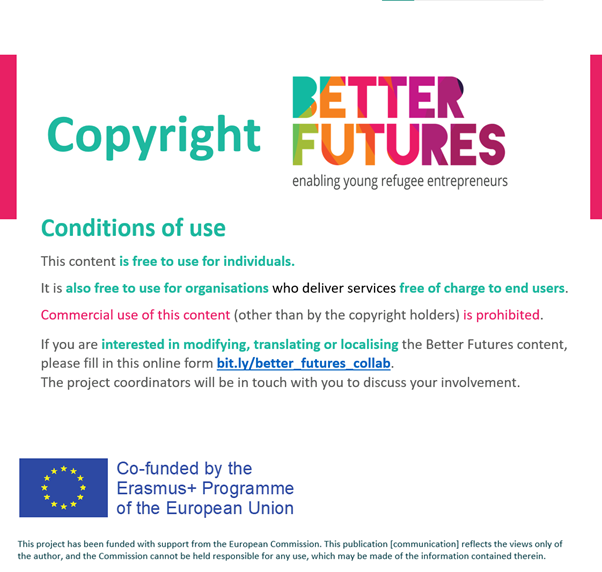 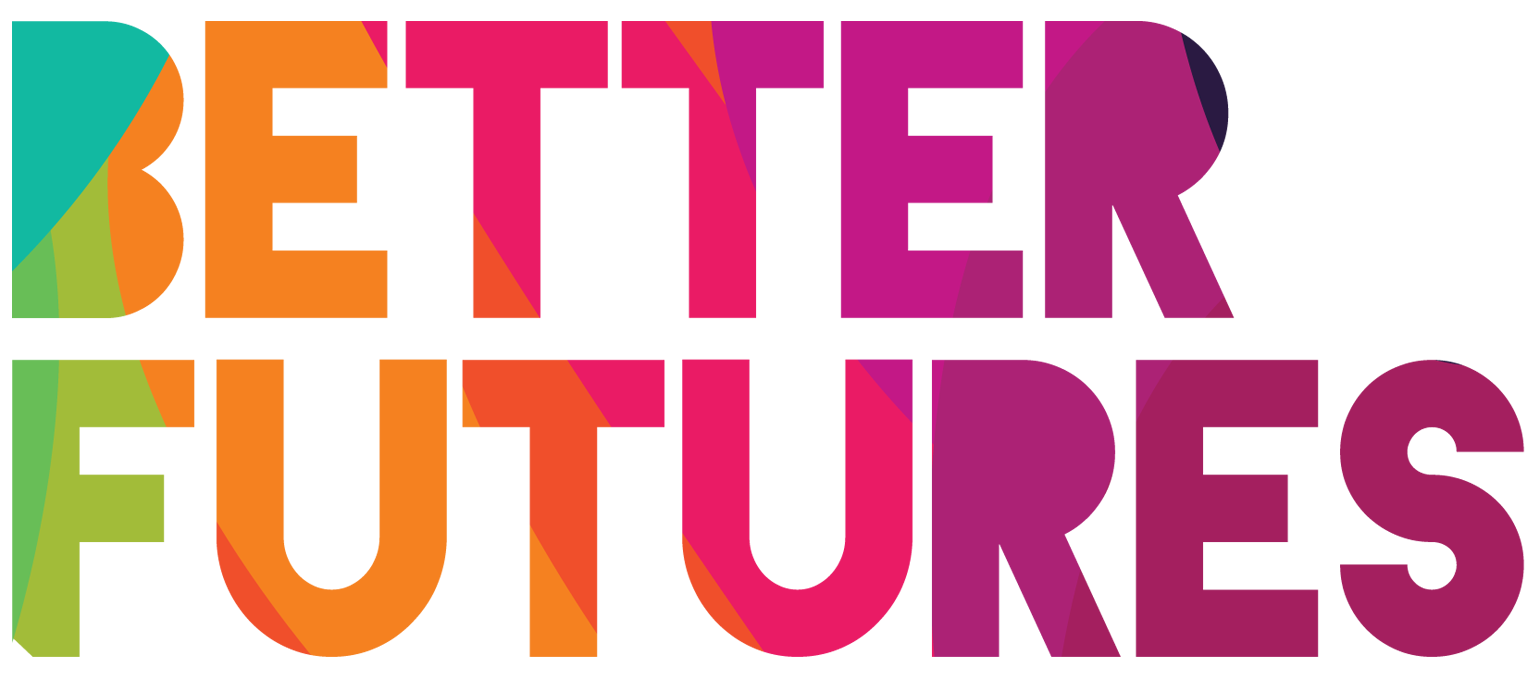     🏁 GET STARTED  ▶️ link to full seriesFirst, watch the video 🔻🎯 Goals of this activity:My ActivityMy Brand & Communication Plan
⏳ This activity will take around 1 hour for part 1 
and 1 hour for part 2.💬🗨️ Format: This activity can be done in different ways:With a mentor, coach or a friend 
⭐recommendedIn a group: each of you do it, share & give feedback
⭐recommended On your ownTo identify what makes your business stand out on its own To think of what your competition offers against what you offer in a competitive marketTo consider how to market your ideaTo identify who your customers are, and how to communicate with them      ⁉️ How to do the activity (✅tick the checkboxes when you have completed each step)      ⁉️ How to do the activity (✅tick the checkboxes when you have completed each step)1️⃣Take the time to do this task on your own and at your own speed especially for the research related parts (2-3). It is ideal to do this with others so you can have an inclusive approach2️⃣Watch the video for this activity3️⃣Think for a moment: What would make my idea stand out in a competitive market considering all the things Maria mentions?4️⃣Read, research and think through and fill each part of the activity template below5️⃣Once you have completed parts 1 to 2 of the activity, take some time to research the answers you placed in the previous questions. Record these answers in the appropriate questions in part 3.6️⃣Reflect on how the answers from part 3 and how they impact your initial answers in part 1-27️⃣Complete part 4 based on where your previous analysis leads you.1 My Brand1 My BrandCreate a 
Brand Mood Board on Pinterest with images that could inspire your brandAs a first step, collect photos and images that you like as inspiration 
for your own brand on Pinterest pinterest.com, a popular picture gallery platform. 

You can other brands, or simply photos and illustrations 
that you think of when you imagine your brand.
 These might be things such as art, objectives, 
or something from nature that you find inspiring.Once you have made a board with inspiring photos &
 illustrations, paste the link to it here: [enter link to your bord here]You can show the board to a brand designer to inspire their work on your brand.The brand name of my business will be:[REPLACE THIS TEXT WITH YOUR BRAND NAME]My slogan 
(6 words that always go under your brand name and that explain what your business does)[replace these 6 words with slogan]I want these 
🎨colours 
to be featured
 in my business brand:Use the free tools on coolors.co/ to generate colours. On ‘Coolors’, you can get the unique digital codes for the colours you choose – these codes are called a “HEX CODE”.In my 💫logo,
 I want to see:🖌️I will get my brand made……by a friend  …by a professional brand designer – you can find such professionals here… I will do it myself!2Communicating with my customers 2Communicating with my customers Who are 
your customers:
🧑🏾 👩🏼‍🦰  🧕🏽 🧔🏼 👶🏻👧🏾👳🏻…✍️ On what channels / in what places
 do you plan to communicate
 with these customers?What 
🖨️🖼️ marketing materials 
will you create 
to communicate 
on these channels?What 📖 story 
will you tell 
your customers 
in your marketing materials:What marketing materials 
…✍️ communicate on these channels?